   Homan Happenings  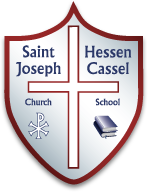 Mr. Homan’s 5th Grade Classroom   Homan Happenings  Mr. Homan’s 5th Grade ClassroomWhat we are learning:Reading: We continue to read Charlotte’s Web. I think the class is enjoying reading this novel as a play.  Each student has several characters that they read.  I’ve been pleasantly surprised at how some students are getting into character each time they read.  This will hopefully carry over to when they read things independently.Religion/Social Studies:            We spent some time today learning about what happened 16 years ago today.  It still amazes me to think that something that I will never forget, happened before my students were born.  To them 9/11 is like Pearl Harbor or when JFK was shot.  I still remember where I was 16 years ago today.      I’m asking students to interview someone that was alive that day to find out more about how this day changed the lives of so many people.Math/Language:    We continue to review several concepts.  Some students are struggling with the larger multiplication and division problems.     Students are also working on sentence types and parts of speech.  We will continue to review these.